.Starts On Vocal (16 Counts.)Side, Together, Forward, Side, Together Back, Sway, Sway, Behind & Cross.Point, Cross, Rock & Cross, 1/4, Side, Right Shuffle.Rock Step, Coaster Step, Rock Step, Shuffle 1/2.Rock Step, Shuffle 1/2, Step, 1/2 Pivot, Kick & Step.Walk, Walk, Mambo Step, Back, Back, Coaster Cross.Side Rock, Sailor 1/4, Cross Rock, Chasse Left.Take It From There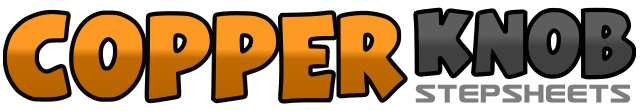 .......Count:48Wall:2Level:Easy Intermediate.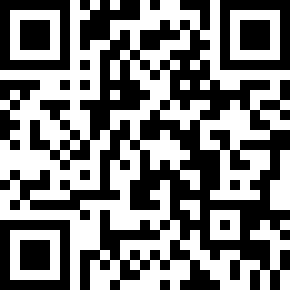 Choreographer:Neville Fitzgerald (UK) & Julie Harris (UK) - July 2011Neville Fitzgerald (UK) & Julie Harris (UK) - July 2011Neville Fitzgerald (UK) & Julie Harris (UK) - July 2011Neville Fitzgerald (UK) & Julie Harris (UK) - July 2011Neville Fitzgerald (UK) & Julie Harris (UK) - July 2011.Music:I Can Take It from There - Chris YoungI Can Take It from There - Chris YoungI Can Take It from There - Chris YoungI Can Take It from There - Chris YoungI Can Take It from There - Chris Young........1-3Step Left to Left side, step Right next to Left, step forward on Left.4&5Step Right to Right side, step Left next to Right, step back on Right.6-7Sway hips to Left, sway hips to Right.8&1Cross step Left behind Right, step Right to Right side, cross step Left over Right.2-3Point Right to Right side, cross step Right over Left.4&5Rock Left to Left side, recover on Right, cross step Left over Right.6-7Make 1/4 turn to Left stepping back on Right, step Left to Left side.8&1Step forward on Right, step Left next to Right, step forward on Right.2-3Rock forward on Left, recover on Right.4&5Step back on Left, step Right next to Left, step forward on Left.6-7Rock forward on Right, recover on Left.8&1Make 1/4 turn Right stepping Right to Right side, step Left next to Right, 1/4 turn Right stepping forward on Right.2-3Rock forward on Left, recover on Right.4&5Make 1/4 Left stepping Left to Left side, step Right next to Left, 1/4 turn Left stepping forward Left.6-7Step forward on Right, pivot 1/2 turn to Left.8&1Kick Right forward, step Right next to Left, step forward on Left.2-3Walk forward Right-Left.4&5Rock forward on Right, recover on Left, step back on Right.6-7Walk back Left-Right.8&1Step back on Left, step Right next to Left, cross step Left over Right.2-3Rock Right to Right side, recover on Left.4&5Make 1/4 turn to Right cross stepping Right behind Left, step Left next to Right, step Right to Right side.6-7Cross rock Left over Right, recover on Right.8&(1)Step Left to Left side, step Right next to Left, (1) (step Left to Left side).